Publicado en Madrid el 10/12/2020 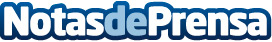 'La Ola Definitiva', un libro que analiza las consecuencias de la "nueva normalidad" de la pandemia COVID-19"Las medidas de prevención y protección frente al COVID-19 durarán más de lo que hoy nos imaginamos, y la gestión pública de esta pandemia, de mantenerse como hasta ahora, podría llevar a un estado de quiebra absoluta. La obra es un ensayo literario de urgencia frente a una situación que ha impactado de lleno en el sistema económico y social, con unas consecuencias para las que no estamos preparados y que tendrán graves consecuencias"Datos de contacto:En Ke Medio Broadcasting912792470Nota de prensa publicada en: https://www.notasdeprensa.es/la-ola-definitiva-un-libro-que-analiza-las_1 Categorias: Nacional Literatura Sociedad Otras ciencias http://www.notasdeprensa.es